花蓮縣德武國民小學辦理各項課程活動成果活動名稱德武苓雅部落根莖流轉脈絡中的部落遷移史德武苓雅部落根莖流轉脈絡中的部落遷移史辦理地點本校餐廳本校餐廳辦理日期107/10/17107/10/17內容簡介遷移史說明家族越來越大，要找新的居所，因此派年輕⼈南下勘查回報後，   開始遷移，沿路住下來2. 因打獵、開墾需要⽽遷移，苓雅部落平原廣⼤且有⽔源3. 搬來的時候恰逢⾦多⽿筍開花結果，靠果實果腹暫時維⽣，後   有蟲害、⿃害等等困難⼀⼀克服4. 三、四⼗年前因⽔利局釋出⼯作機會，家族有⼈遷移到關山    逼婚、阿美族⽕災分⼯合作的傳統、山林⽥野的Lati’遷移史說明家族越來越大，要找新的居所，因此派年輕⼈南下勘查回報後，   開始遷移，沿路住下來2. 因打獵、開墾需要⽽遷移，苓雅部落平原廣⼤且有⽔源3. 搬來的時候恰逢⾦多⽿筍開花結果，靠果實果腹暫時維⽣，後   有蟲害、⿃害等等困難⼀⼀克服4. 三、四⼗年前因⽔利局釋出⼯作機會，家族有⼈遷移到關山    逼婚、阿美族⽕災分⼯合作的傳統、山林⽥野的Lati’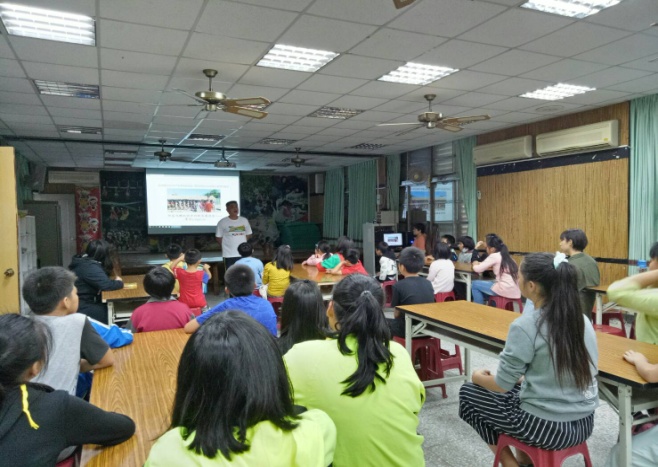 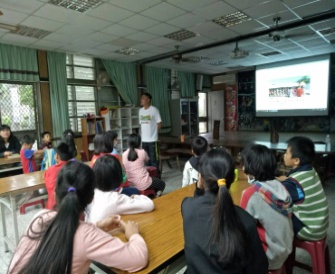 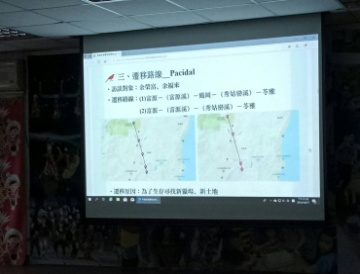 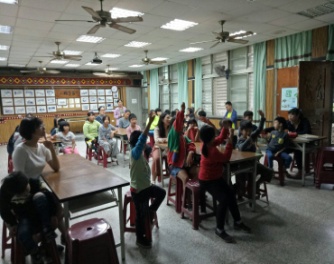 族語老師PPT說明遷移史族語老師PPT說明遷移史學童們踴躍的搶答